İDARİ VE MALİ İŞLER DAİRE BAŞKANLIĞIİÇ SATINALMA MÜDÜRLÜĞÜAVANS VE KREDİ İŞ AKIŞ SÜRECİ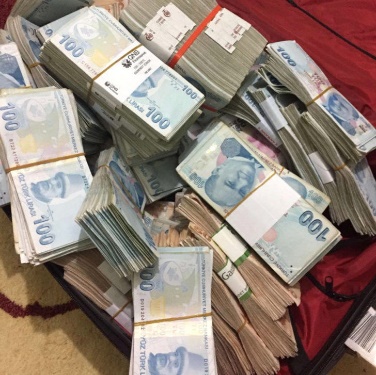      AVANS                                                                                  KREDİÖdenek kontrolü yapılarak harcama talimatı oluşturulur.1.      Ödenek kontrolü yapılarak harcama talimatı oluşturulur.İmzalanan harcama talimatı Tahakkuk Birimine gönderilir.2.     İmzalanan harcama talimatı Tahakkuk Birimine gönderilir.Ödeme Emri belgesi ODTÜ Bütçe Portal Sistemine kaydedilir.3.      Ödeme Emri belgesi ODTÜ Bütçe Portal Sistemine kaydedilir.Şahsi veya mutemetlik hesabına avans tutarı aktarılır.4.      Mutemetlik hesabına avans tutarı aktarılır.Kanıtlayıcı belgeler karşılığında harcama yapılır. Banka üzerinden yapılan ödemeler için dekont alınır.5.     Kanıtlayıcı belgeler karşılığında harcama yapılır. Banka üzerinden yapılan ödemeler için dekont alınır.Yapılan alımlar için muayene ve kabul tutanağı/tutanakları oluşturulur.6.     Yapılan alımlar için muayene ve kabul tutanağı/tutanakları oluşturulur.Mal alımları için Taşınır işlem fişleri oluşturularak avans kapatma aşamasına geçilir.7.      Mal alımları için Taşınır işlem fişleri oluşturularak kredi kapatma aşamasına geçilir.Alınan Avans = yapılan harcama + kredi artanı eşitliği sağlanır.8.     Alınan kredi = yapılan harcama + kredi artanı eşitliği sağlanır.Varsa avans artanı, damga vergisi ve KDV tevkifat kesintileri SGDB hesabına aktarılarak makbuzu alınıp kapatma dosyasına eklenir.9.      Varsa kredi artanı, damga vergisi ve KDV tevkifat kesintileri SGDB hesabına aktarılarak makbuzu alınıp kapatma dosyasına eklenir.Avans kapatılmak üzere tahakkuk birimine gönderilirken dosya içerisinde;Avans makbuzu ve avans artan makbuzlarının asılları,Faturalar,Islak imzalı taşınır işlem fişleri,Muayene ve kabul tutanağı asılları olmalıdır.10.   Kredi kapatılmak üzere tahakkuk birimine gönderilirken dosya içerisinde;        a)   Kredi makbuzu ve kredi artan makbuzlarının asılları,        b)   Faturalar,        c)   Islak imzalı taşınır işlem fişleri,        d)   Muayene ve kabul tutanağı asılları olmalıdır.Kapatma aşamasında oluşturulan Ödeme Emri Belgesi için ODTÜ Bütçe Portal Sisteminden kapatma işlemi yapılır.11.   Kapatma aşamasında oluşturulan Ödeme Emri Belgesi için ODTÜ Bütçe Portal Sisteminden kapatma işlemi yapılır.Avansların kapatma süresi bir aydır.12.   Kredilerin kapatılma süresi üç aydır.